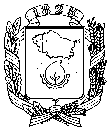 АДМИНИСТРАЦИЯ  ГОРОДА  НЕВИННОМЫССКАСТАВРОПОЛЬСКОГО КРАЯПОСТАНОВЛЕНИЕ13.08.2018                                                                                                      № 1120НевинномысскО строительстве объекта «Путепровод через железную дорогу в городе Невинномысск, Ставропольского края, с участками автодорожных подходов к путепроводу от улицы Степная и улицы Партизанская» на территории муниципального образования городского округа – города Невинномысска в 2018 – 2020 годах	В соответствии с Законом Ставропольского края от 13 декабря 2017 г. № 136-кз «О бюджете Ставропольского края на 2018 год и плановый период 2019 и 2020 годов», постановлением Правительства Ставропольского края от 30 декабря 2015 г. № 599-п «Об утверждении государственной программы Ставропольского края «Развитие транспортной системы и обеспечение безопасности дорожного движения», решением Думы города Невинномысска от 19 декабря 2017 г. № 217-23 «О бюджете города Невинномысска на     2018 год и плановый период 2019 и 2020 годов», в целях повышения безопасности дорожного движения, улучшения уровня жизни населения муниципального образования городского округа – города Невинномысска, 	постановляю:	1. Определить управление жилищно-коммунального хозяйства администрации города Невинномысска уполномоченным органом администрации города Невинномысска по строительству объекта «Путепровод через железную дорогу в городе Невинномысск, Ставропольского края, с участками автодорожных подходов к путепроводу от улицы Степная и улицы Партизанская» на территории муниципального образования городского округа – города Невинномысска в 2018 - 2020 годах за счет средств субсидии из бюджета Ставропольского края, выделяемой на строительство и реконструкцию автомобильных дорог общего пользования местного значения на территории муниципального образования городского округа – города Невинномысска (далее – уполномоченный орган, субсидия, город) в сумме 1 686 225 175,32 рублей и средств бюджета города в сумме 34 412 758,68 рублей, предусмотренных на софинансирование расходов указанных в настоящем пункте.2. Утвердить:2.1. План строительства объекта «Путепровод через железную дорогу в городе Невинномысск, Ставропольского края, с участками автодорожных подходов к путепроводу от улицы Степная и улицы Партизанская» на территории муниципального образования городского округа – города Невинномысска в 2018 – 2020 годах согласно приложению 1 к настоящему постановлению.2.2. Показатель результативности использования субсидии на строительство объекта «Путепровод через железную дорогу в городе Невинномысск, Ставропольского края, с участками автодорожных подходов к путепроводу от улицы Степная и улицы Партизанская» на территории муниципального образования городского округа – города Невинномысска в 2018 – 2020 годах согласно приложению 2 к настоящему постановлению. 3. Уполномоченному органу:3.1. Обеспечить расходование средств на строительство объекта «Путепровод через железную дорогу в города Невинномысск, Ставропольского края, с участками автодорожных подходов к путепроводу от улицы Степная и улицы Партизанская» на территории муниципального образования городского округа – города Невинномысска в 2018 – 2020 годах в строгом соответствии с условиями предоставления субсидии.3.2. Обеспечить достижение показателя результативности предоставления субсидии из бюджета Ставропольского края, выделяемой бюджету города на строительство объекта «Путепровод через железную дорогу в города Невинномысск, Ставропольского края, с участками автодорожных подходов к путепроводу от улицы Степная и улицы Партизанская» на территории муниципального образования городского округа – города Невинномысска в 2018 – 2020 годах, указанного в пункте 2 настоящего постановления.3.3. Представлять ежемесячно (нарастающим итогом) в министерство строительства, дорожного хозяйства и транспорта Ставропольского края не позднее 02 числа месяца, следующего за отчетным, отчет об использовании выделенных субсидий по форме, установленной министерством строительства, дорожного хозяйства и транспорта Ставропольского края.4. Разместить настоящее постановление на официальном сайте администрации города Невинномысска в информационно-телекоммуникационной сети «Интернет».5. Контроль за выполнением настоящего постановления возложить на заместителя главы администрации города, руководителя управления жилищно-коммунального хозяйства администрации города Невинномысска Полякова Р.Ю.Глава города НевинномысскаСтавропольского края                                                                   М.А. Миненков13.08.2018 № 1120ПЛАНстроительства объекта «Путепровод через железную дорогу в городе Невинномысск, Ставропольского края, с участками автодорожных подходов к путепроводу от улицы Степная и улицы Партизанская» на территории муниципального образования городского округа – города Невинномысска в 2018 – 2020 годахПервый заместитель главы администрации города Невинномысска				                                                                                   В.Э. Соколюк13.08.2018 № 1120ПОКАЗАТЕЛЬрезультативности использования субсидии из бюджета Ставропольского края, выделяемой на строительства объекта «Строительство путепровода через железную дорогу в городе Невинномысск, Ставропольского края, с участками автодорожных подходов к путепроводу от улицы Степная и улицы Партизанская» на территории муниципального образования городского округа – города Невинномысска в 2018 – 2020 годахПервый заместитель главы администрации города Невинномысска				        В.Э. СоколюкПриложение 1к постановлению администрации                                                                                    города НевинномысскаНаименование мероприятия, адрес объектаСроки исполненияОбъем финансирования, руб.Объем финансирования, руб.Объем финансирования, руб.Долевое участие бюд-жета МО, %Ответственный исполнительНаименование мероприятия, адрес объектаСроки исполненияобщий объем финанси-рованиясредствадорожногофондаСтаврополь-скогокраясредства муниципального дорожного фондаДолевое участие бюд-жета МО, %Ответственный исполнитель2345678Строительство путепровода через железную дорогу в городе. Невинномысск, Ставропольского края, с участками автодорожных подходов к путепроводу от улицы Степная и улицы Партизанская2018 г. – 2020 г1 720 637 934,001 686 225 175,3234 412 758,682,0управление жилищно-коммунального хозяйства администрации города Невинномысска (далее – УЖКХ)в том числе: 2018 г.306 122 448,98300 000 000,006 122 448,982,0УЖКХв том числе: 2019 г.714 285 714,29700 000 000,0014 285 714,292,0УЖКХв том числе: 2020 г.700 229 770,73686 225 175,3214 004 595,412,0УЖКХПриложение 2к постановлению администрации                                                                                    города НевинномысскаПоказательНаименование мероприятия, адрес объектаЗначение показателяЗначение показателяПоказательНаименование мероприятия, адрес объектаПротяженность, км.Количество, шт.1234Строительство транспортной развязкиСтроительство путепровода через железную дорогу в городе. Невинномысск, Ставропольского края, с участками автодорожных подходов к путепроводу от улицы Степная и улицы. Партизанская0,300851Всего:0,300851